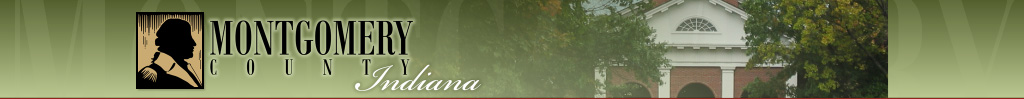 MONTGOMERY COUNTY PLAN COMMISSIONAGENDAWEDNESDAY MAY 27TH, 2020 4:00 PMZoom Conferencing System Virtual meetinghttps://us02web.zoom.us/j/7217668720?pwd=MExLRUNyRWF5eXJsRytlZDV4aXlJdz09Meeting ID: 721 766 8720Password: 206308Call to OrderPledgeApproval of 2-26-20 meeting minutesNew Business:RZ2020-1 Nathan Slavens PetitionerRZ2020-2 – Ratcliff INC. Petitioner SD2020-3 – Eagles Nest Estates Subdivision Conceptual PlatSD2020-4 – Northern Acres Subdivision Conceptual PlatOld Business:SD2020-1 – 475 W Ratcliff SubdivisionSD2020-2 – Old Waynetown Rd Subdivision  Other BusinessAdjournmentIf a member of the public cannot utilize this electronic platform, please contact Montgomery County Building Administration (765-364-6490), to arrange for in-person attendance in a physical watch room.                                                                                                                                                                                                                                                                                                                                                         Agenda subject to change*Montgomery County acknowledges its responsibility to comply with the Americans with Disabilities Act of 1990.  In order to assist individuals with disabilities who require special services (i.e. sign interpretive services, alternative audio/visual devices, and amanuenses) for participation in or access to County sponsored public programs, services, and/or meetings, the County requests that individuals makes requests for these services forty-eight (48) hours ahead of the scheduled program, service, and/or meeting.  To make arrangements, contact ADA/Title VI Coordinator Lori Dossett @ 765-361-2623